INSTRUCTIONS - SESSION BLUEPRINT TEMPLATE FOR PLANNING MEETINGS (11x17 paper)Preamble: A session blueprint is a tool to help you plan your meeting. By taking some time up front to think about the purpose (why you’re meeting), the process (how the meeting will run and how people will contribute) and the outputs (what will be achieved), you can make the most of your meeting time. The blueprint is intended to be a guide, not a rigid “to-do” list. Despite your most detailed planning, you might find that other things emerge. But with a plan in mind, you can more easily flex to the needs of the group and quickly identify (in real time!) where you need to adapt.Agenda: 	(Event Details: Session Name, Date and Time)Objectives: (3-5 statements about what participants will gain from attending, and what the group will have as a result of coming together)  Ask yourself – what will be different as a result of this meeting? What outcomes (changes in perspectives, trust, outputs (artifacts co-developed or produced by the group) would we expect to see as a result of this meeting?EXAMPLE - SESSION BLUEPRINT TEMPLATE FOR PLANNING MEETINGS Agenda: 	Virtual Data Infrastructure Planning, September 10, 2019, 12:15 pm – 3:15 pmObjectives: (3-5 statements about what participants will gain from attending, and what the group will have as a result of coming together)  To validate the problems identified in 2015To provide opportunity for discussion for stakeholdersTo identify next steps of the projectLogistical considerations: Each participant (in person or virtual) to have a laptop with them Materials required: Extension cords for laptopsFILLABLE - SESSION BLUEPRINT TEMPLATE FOR PLANNING MEETINGS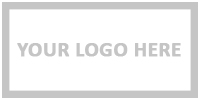 Agenda: 	(Event Details: Session Name, Date and Time)Objectives: (3-5 statements about what participants will gain from attending, and what the group will have as a result of coming together)  Ask yourself – what will be different as a result of this meeting? What outcomes (changes in perspectives, trust, or outputs (artifacts co-developed or produced by the group) would we expect to see as a result of this meeting?Logistical considerations:Materials required:TimingsSectionPurpose/GoalsMain contentLead(s)Facilitator Notes/ProcessParticipant Notes/ProcessMaterials/Key LogisticsA meeting agenda is like a pie chart – you have a total amount of time, and you need to decide what portion each section will get. Try to be as realistic as possible. A big decision with lots of different opinions will likely need more than a 5-minute discussion. Don’t derail yourself with overly optimistic estimates! Ask yourself, how feasible are these time frames for the goals?The sections of your agenda are your meeting “building blocks”. Each section should help move the group forward towards achieving the overall meeting goals.  Ask yourself, how is this section moving the meeting forward?Just as you have overall meeting objectives, each section should have a purpose. These section goals should feed up to the overall objectives. For example, if one of the overall meeting goals is to make a decision, one of your section goals might be to have everyone understand the decision-making process. Ask yourself, what is the purpose of this section in relation to the overall goals?Use this column to capture high-level bullet points. The Facilitator Notes/Process column will have the details but jotting down key points here gives you a quick at-a-glance visual of the plan. Ask yourself, what’s most important with this section?Make note of who is leading this section, as well as any other roles that might be important.Ask yourself, who is involved in facilitating this section?The details! Document the plan for how you will guide participants through the section. Include things such as:Materials/content being shared.Questions for discussion.Decision making processes.Documentation required.Facilitation methods. Transitions and handovers.Ask yourself, how can we best achieve the goals for this section?Think about your plan from the perspective of the participants. Visualizing the meeting from this point of view helps you identify any gaps or challenges with your facilitation plan. For example, if you are planning on sharing materials on a webinar, what will happen if people join by phone only? Ask yourself, what is happening for participants in each of the sections? The final column is for documenting the resources you need for the meeting. This could be handouts, software, platform support or other things.For example, you might designate someone to monitor the chat and include a prompt to ask for updates from the side discussions. Ask yourself, what support needs to be in place to make this work?TimingsSectionPurpose/GoalsMain contentLead(s)Facilitator Notes/ProcessParticipant Notes/ProcessMaterials/Key LogisticsExample:12:15 pm—12:30 pm(15 minutes)Welcome & IntroductionsOnboard participants to platforms being used (Webex and Mural)Get participants talkingWelcome to meetingIntroductions ChelseaWelcome to group: (15 mins)Onboarding items for Webex (how to mute/unmute, use the chat) Overview of agenda/process for dayIntroductions activity: (15 minutes)Introduce activity as a way of bringing the group together, and also onboarding to Mural and Webex (mute/unmute)Facilitate introductions activity Introductions Activity:Round table introductionAllow 15 mins for activityInstructions:NameOrganizational/Role Perspective you’re bringing today One word that describes how you’re coming in to today feelingSLIDES/WEBEX:Welcome slideOnboarding to functionsROOM SETUP:Saskatoon: Phillae Room, Galleria, U-shaped set up with polycom in centreRegina: U-shaped set up with polycom in centre12:30-12:40 pm(10 minutes)Context SettingTreaty AcknowledgementProvide relevant context to groupDiscuss desired outputs and agenda of the meetingOverview of agenda and objectives of dayProvide contextJohnChelseaJohn:On Webex:Treaty acknowledgmentWalk through presentationChelsea: Transition over to Mural for group interaction componentProvide link in chatMURAL:Roadmap for the sessionTimingsSectionPurpose/GoalsMain contentLead(s)Facilitator Notes/ProcessParticipant Notes/ProcessMaterials/Key LogisticsHow feasible are these time frames for the goals?How is this section moving the meeting forward?What is the purpose of this section in relation to the overall goals?What’s most important with this section?Who is involved in facilitating this section?How can we best achieve the goals for this section?What is happening for participants in each of the sections?What support needs to be in place to make this work?